Сценарий праздничного развлечения в младшей группе«Будущие защитники Родины».Музыкальный руководитель: Абдуллаева М.В.Февраль 2024г.Цель: знакомство с Государственным праздником - День Защитника Отечества.Задачи:• формировать в малышах стремление быть сильными, смелыми, ловкими;• развивать у детей физические качества: ловкость, быстроту, координацию движений, умение действовать по сигналу;• воспитывать уважение к защитникам Отечества.Оборудование:1 задание - «Внимательные бойцы»Флажки – синий, зелёный и красный2 задание - «Кто быстрее»Большой обруч – 1 штКубики (шарики) синего, зелёного и жёлтого цветов – по количеству детейОбручи – 3 штКрзинки – 3 шт3 задание - «Меткие стрелки»Кегли – по количеству детейМячи для бойлинга – 3 штПод маршевую музыку дети входят с флажками, пройдя по кругу, встают в центре зала.Воспитатель:Праздник есть у нас один.Этот праздник – день мужчин,День защитников, солдат.В этот день пройдет парад!Исполняется танец с флажками под песню «Мы флажки свои поднимем».Звучит песня «Идет на парад детский сад» (1 куплет)Воспитатель:Вы пока что маловаты,Но вы в будущем солдаты,И сегодня мы проверим,Кому Родину доверим.Воспитатель:Каждое утро солдат делает зарядку. Ведь зарядка укрепляет и здоровью помогает. Сейчас мы с вами сделаем весёлую, праздничную гимнастику с флажками.Зарядка с флажками:Взяли в руки мы флажки, друг за дружкою пошли.Левой-правой, левой-правой, на парад идёт отряд,Левой-правой, левой-правой, мы шагаем дружно в ряд.Ножки выше поднимаем, вот как весело шагаем!И на пяточках шагаем, носик кверху поднимаем.Сделали мы круг большой, словно шарик надувной.Вверх флажки свои подняли и недолго помахали.Опустили вниз флажки, а теперь у нас прыжки:Врозь - вместе, врозь - вместе, а сейчас идём на месте.Раз-два, три-четыре, сделали кружок по шире.Руки в стороны с флажками, на носочках побежали.Флажки в корзиночку мы сложим, праздник наш продолжим.(Дети выполняют движения в соответствии с текстом).Воспитатель:Вы отлично делаете зарядку! Сегодня мы проводим ваш первый праздник «Будущие защитники Родины».  Начинаем наши весёлые соревнования. Я предлагаю разбиться вам на три команды: представители сухопутных войск – танкисты (желтый цвет), воздушно-десантных войск – лётчики (зеленый цвет) и представители военно-морского флота – моряки (синий цвет).Дети и папы делятся на три команды. Каждой команде вешается значок соответствующего цвета.Воспитатель:     А теперь пришла пора поиграть нам, детвора!1 задание - «Внимательные бойцы».Воспитатель:     У меня в руках три флажка – синий, зелёный и красный. Если я подниму вверх синий флажок, то вы сидите в засаде, если зеленый – то все вместе шагаете на месте, а если - красный, то машете руками и кричите «Ура!»(Игра проводится 3-4 раза).2 задание - «Кто быстрее».В большом обруче находятся кубики (шарики) разных цветов (желтый, зеленый, синий). Детям нужно выбрать кубик (шарик) своего цвета, отнести в свою корзинку и вернуться обратно, передать эстафету следующему.3 задание - «Меткие стрелки».Воспитатель:Солдаты должны быть не только сильными, быстрыми и внимательными, но еще и меткими. Проверим, какие вы стрелки!Перед командами выставлены кегли, каждому участнику даётся в руки мяч и возможность одного «выстрела». Участник ставит ноги широко, мяч между ними, наклоняется и отталкивает мяч руками в направлении кегель. Задача общая для всей команды – сбить как можно больше кегель.Воспитатель:Всем известно, что все мужчины – хорошие водители! Предлагаю поиграть в шоферов.Исполняется логоритмическая игра «Машина».Дети с папами выполняют движения.Воспитатель:Наш праздник подходит к концу. Давайте подведем итоги наших веселых соревнований…Исполняется песня «Мы- солдаты».Воспитатель:Ещё раз поздравим наших мужчин и мальчиков с приближающимся праздником, пожелаем им крепкого здоровья, радости и счастья. Мирного нам всем неба над головой!Дети дарят поделки папам.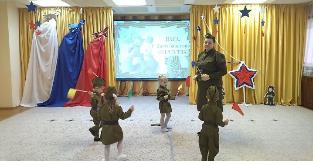 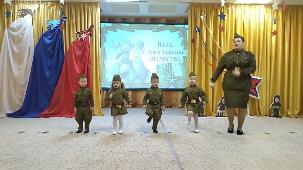 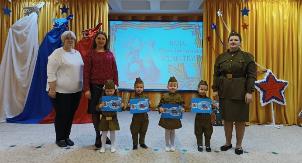 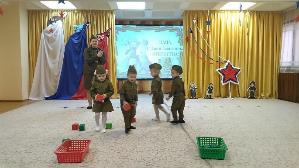 